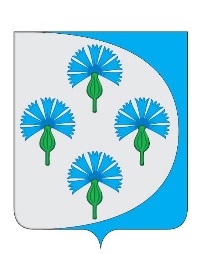 РОССИЙСКАЯ ФЕДЕРАЦИЯАДМИНИСТРАЦИЯ СЕЛЬСКОГО ПОСЕЛЕНИЯ ЧЁРНОВСКИЙ МУНИЦИПАЛЬНОГО РАЙОНА ВОЛЖСКИЙ САМАРСКОЙ ОБЛАСТИ_________________________________________________________________ПОСТАНОВЛЕНИЕот «_13_» _декабря_ 2021 года                                                                 № _146_     Об утверждении перечня главных администраторов источников финансирования дефицита бюджета сельского поселения Черновский муниципального района Волжский Самарской областиВ соответствии с частями 3 и 4 статьи 160.2 Бюджетного кодекса Российской Федерации, Администрация сельского поселения Черновский муниципального района Волжский Самарской области ПОСТАНОВЛЯЕТ: Утвердить перечень главных администраторов источников финансирования дефицита бюджета  сельского поселения Черновский муниципального района Волжский Самарской области согласно приложению. В случае изменения состава и (или) функций главных администраторов источников финансирования дефицита бюджета  сельского поселения Черновский муниципального района Волжский Самарской области, а также изменения принципов назначения и присвоения структуры кодов классификации источников финансирования дефицита бюджета сельского поселения Черновский муниципального района Волжский Самарской области изменения в перечень главных администраторов источников финансирования дефицита бюджета сельского поселения Черновский муниципального района Волжский Самарской области и в состав закрепленных за ними кодов классификации источников финансирования дефицита бюджета сельского поселения  Черновский муниципального района Волжский Самарской области вносятся в течение текущего финансового года на основании распоряжений Администрации  сельского поселения Черновский муниципального района Волжский Самарской области. Настоящее Постановление вступает в силу с 01.01.2022 года и применяется к правоотношениям, возникающим при составлении и исполнении бюджета сельского поселения Черновский муниципального района Волжский Самарской области на 2022 год и на плановый период 2023 и 2024 годов. Настоящее Постановление официально опубликовать в газете «Черновские вести».Контроль за исполнением настоящего Постановления возложить на ведущего специалиста Якунину Ю.А.Глава сельского поселения Черновский   муниципального района Волжский                Самарской области                                                      А.М. Кузнецов      Приложение  2              к постановлению Администрациисельского поселения Черновский               от «_13_»_декабря 2021г. №_146_Перечень главных администраторов источников финансирования дефицита  местного бюджетаПеречень главных администраторов источников финансирования дефицита  местного бюджетаПеречень главных администраторов источников финансирования дефицита  местного бюджетаПеречень главных администраторов источников финансирования дефицита  местного бюджетаПеречень главных администраторов источников финансирования дефицита  местного бюджетаКод адми-нистра-тораКод группы, подгруппы, статьи и вида источника   финансирования дефицита местного бюджетаКод группы, подгруппы, статьи и вида источника   финансирования дефицита местного бюджетаНаименование главных администраторов, групп, подгрупп, статей, видов источников финансирования дефицита местного бюджета, кодов классификации операций сектора государственного управления, относящихся к источникам финансирования дефицита местного бюджета Наименование главных администраторов, групп, подгрупп, статей, видов источников финансирования дефицита местного бюджета, кодов классификации операций сектора государственного управления, относящихся к источникам финансирования дефицита местного бюджета 269Администрация сельского поселения Черновский муниципального района Волжский Самарской областиАдминистрация сельского поселения Черновский муниципального района Волжский Самарской области01 03 00 00 00 0000 00001 03 00 00 00 0000 000Бюджетные кредиты от других бюджетов бюджетной системы Российской ФедерацииБюджетные кредиты от других бюджетов бюджетной системы Российской Федерации01 03 01 00 00 0000 70001 03 01 00 00 0000 700Получение бюджетных кредитов от других бюджетов бюджетной системы Российской Федерации в валюте Российской ФедерацииПолучение бюджетных кредитов от других бюджетов бюджетной системы Российской Федерации в валюте Российской Федерации01 03 01 00 10 0000 71001 03 01 00 10 0000 710Получение кредитов от других бюджетов бюджетной системы Российской Федерации бюджетами сельских поселений в валюте Российской ФедерацииПолучение кредитов от других бюджетов бюджетной системы Российской Федерации бюджетами сельских поселений в валюте Российской Федерации01 03 01 00 00 0000 80001 03 01 00 00 0000 800Погашение бюджетных кредитов, полученных от других бюджетов бюджетной системы Российской Федерации в валюте Российской ФедерацииПогашение бюджетных кредитов, полученных от других бюджетов бюджетной системы Российской Федерации в валюте Российской Федерации01 03 01 00 10 0000 81001 03 01 00 10 0000 810Погашение бюджетами сельских поселений кредитов от других бюджетов бюджетной системы Российской Федерации в валюте Российской ФедерацииПогашение бюджетами сельских поселений кредитов от других бюджетов бюджетной системы Российской Федерации в валюте Российской Федерации01 05 00 00 00 0000 00001 05 00 00 00 0000 000Изменение остатков средств на счетах по учету средств бюджетаИзменение остатков средств на счетах по учету средств бюджета01 05 00 00 00 0000 50001 05 00 00 00 0000 500Увеличение остатков средств бюджетовУвеличение остатков средств бюджетов01 05 02 00 00 0000 50001 05 02 00 00 0000 500Увеличение прочих остатков средств бюджетовУвеличение прочих остатков средств бюджетов01 05 02 01 00 0000 51001 05 02 01 00 0000 510Увеличение прочих остатков денежных средств бюджетовУвеличение прочих остатков денежных средств бюджетов01 05 02 01 10 0000 51001 05 02 01 10 0000 510Увеличение прочих остатков денежных средств бюджета поселенияУвеличение прочих остатков денежных средств бюджета поселения01 05 00 00 00 0000 60001 05 00 00 00 0000 600Уменьшение остатков средств бюджетовУменьшение остатков средств бюджетов  01 05 02  00 00 0000 600  01 05 02  00 00 0000 600Уменьшение прочих остатков средств бюджетовУменьшение прочих остатков средств бюджетов01 05 02 01 00 0000 61001 05 02 01 00 0000 610Уменьшение прочих остатков денежных средств бюджетовУменьшение прочих остатков денежных средств бюджетов01 05 02 01 10 0000 61001 05 02 01 10 0000 610Уменьшение прочих остатков денежных средств бюджета поселенияУменьшение прочих остатков денежных средств бюджета поселения